Publicado en  el 04/01/2016 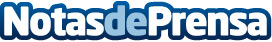 Hallada una población reproductora de gallipato, especie vulnerable, en la Sierra EspuñaSu presencia refuerza la importancia de este espacio natural murciano como una de las zonas con mayor diversidad de anfibios del sureste ibéricoDatos de contacto:Nota de prensa publicada en: https://www.notasdeprensa.es/hallada-una-poblacion-reproductora-de Categorias: Murcia Ecología http://www.notasdeprensa.es